ESTADO de Santa Catarina
MUNICÍPIO DE Sao BernardinoAUDIÊNCIA PÚBLICA
DE AVALIAÇÃO DO CUMPRIMENTO
DAS METAS FISCAIS1º Quadrimestre/2016exigência legalLei Complementar n°101, de 04 de Maio de 2000, Art. 9°, § 4°Art. 9º - Se verificado, ao final de um bimestre, que a realização da receita poderá não comportar o cumprimento das metas de resultado primário ou nominal estabelecidas no Anexo de Metas Fiscais, os Poderes e o Ministério Público promoverão, por ato próprio e nos montantes necessários, nos trinta dias subsequentes, limitação de empenho e movimentação financeira, segundo os critérios fixados pela Lei de Diretrizes Orçamentárias.§ 4º - Até o final dos meses de Maio, Setembro e Fevereiro, o Poder Executivo demonstrará e avaliará o cumprimento das metas fiscais de cada quadrimestre, em Audiência Pública na comissão referida no § 1º do Art. 166 da Constituição ou equivalente nas Casas Legislativas estaduais e municipais.temas a serem apresentadosExecução OrçamentariaMetas ArrecadaçãoCronograma de DesembolsoAplicação de Recursos em Saúde (15%)Aplicação de Recursos em Educação (25%)Aplicação dos Recursos Recebidos do FUNDEB (60%)Despesas com PessoalAções de Investimentos Previstas na LDO e LOAexecução orçamentáriaLei Complementar nº 101/2000, Art. 52LRF, Art. 52 - O relatório a que se refere o § 3º do Art. 165 da Constituição abrangerá todos os Poderes e o Ministério Público, será publicado até trinta dias após o encerramento de cada bimestre e composto de:I - balanço orçamentário, que especificará, por categoria econômica, as:a) receitas por fonte, informando as realizadas e a realizar, bem como a previsão atualizada;b) despesas por grupo de natureza, discriminando a dotação para o exercício, a despesa liquidada e o saldo;II - demonstrativos da execução das:a) receitas, por categoria econômica e fonte, especificando a previsão inicial, a previsão atualizada para o exercício, a receita realizada no bimestre, a realizada no exercício e a previsão a realizar;b) despesas, por categoria econômica e grupo de natureza da despesa, discriminando dotação inicial, dotação para o exercício, despesas empenhada e liquidada, no bimestre e no exercício;c) despesas, por função e subfunção.§ 1º Os valores referentes ao refinanciamento da dívida mobiliária constarão destacadamente nas receitas de operações de crédito e nas despesas com amortização da dívida.§ 2º O descumprimento do prazo previsto neste artigo sujeita o ente às sanções previstas no § 2º do Art. 51.execução orçamentáriaLei Complementar nº 101/2000, Art. 52execução orçamentáriaLei Complementar nº 101/2000, Art. 52execução orçamentáriaLei Complementar nº 101/2000, Art. 52execução orçamentáriaLei Complementar nº 101/2000, Art. 52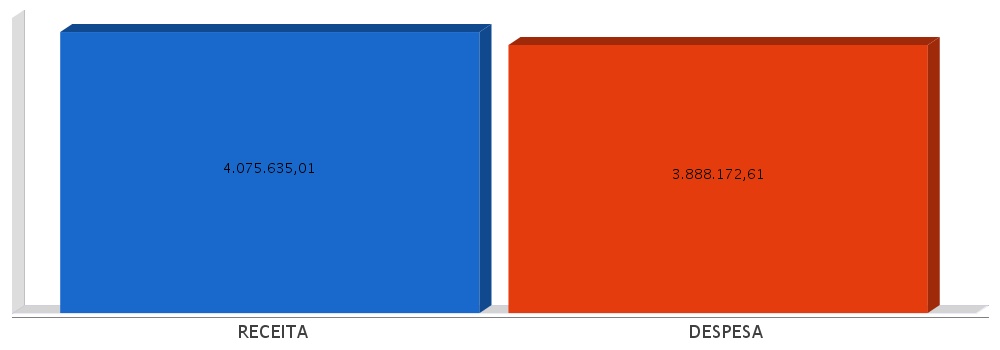 metas de arrecadaçãoLei Complementar nº 101/2000, Art. 8º e Art. 13LRF, Art. 8° - Até trinta dias após a publicação dos orçamentos, nos termos em que dispuser a lei de diretrizes orçamentárias e observado o disposto na alínea "c" do inciso I do Art. 4°, o Poder Executivo estabelecerá a programação financeira e o cronograma de execução mensal de desembolso.Parágrafo único. Os recursos legalmente vinculados a finalidade específica serão utilizados exclusivamente para atender ao objeto de sua vinculação, ainda que em exercício diverso daquele em que ocorrer o ingresso.LRF, Art. 13 - No prazo previsto no Art. 8°, as receitas previstas serão desdobradas, pelo Poder Executivo, em metas bimestrais de arrecadação, com a especificação, em separado, quando cabível, das medidas de combate à evasão e à sonegação, da quantidade e valores de ações ajuizadas para cobrança da dívida ativa, bem como da evolução do montante dos créditos tributários passíveis de cobrança administrativa.metas de arrecadaçãoLei Complementar nº 101/2000, Art. 8º e Art. 13metas de arrecadaçãoLei Complementar nº 101/2000, Art. 8º e Art. 13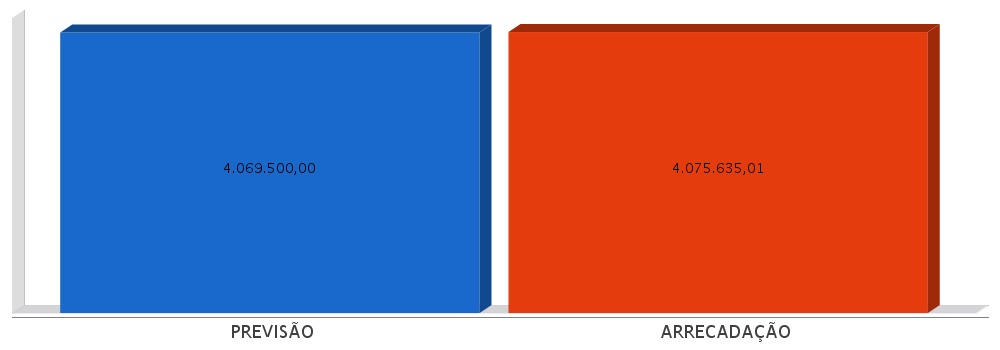 cronograma de desembolsoLei Complementar nº 101/2000, Art. 8º e Art. 13LRF, Art. 8° - Até trinta dias após a publicação dos orçamentos, nos termos em que dispuser a lei de diretrizes orçamentárias e observado o disposto na alínea c do inciso I do Art. 4°, o Poder Executivo estabelecerá a programação financeira e o cronograma de execução mensal de desembolso.Parágrafo único. Os recursos legalmente vinculados a finalidade específica serão utilizados exclusivamente para atender ao objeto de sua vinculação, ainda que em exercício diverso daquele em que ocorrer o ingresso.LRF, Art. 13 - No prazo previsto no Art. 8°, as receitas previstas serão desdobradas, pelo Poder Executivo, em metas bimestrais de arrecadação, com a especificação, em separado, quando cabível, das medidas de combate à evasão e à sonegação, da quantidade e valores de ações ajuizadas para cobrança da dívida ativa, bem como da evolução do montante dos créditos tributários passíveis de cobrança administrativa.cronograma de desembolsoLei Complementar nº 101/2000, Art. 8º e Art. 13cronograma de desembolsoLei Complementar nº 101/2000, Art. 8º e Art. 13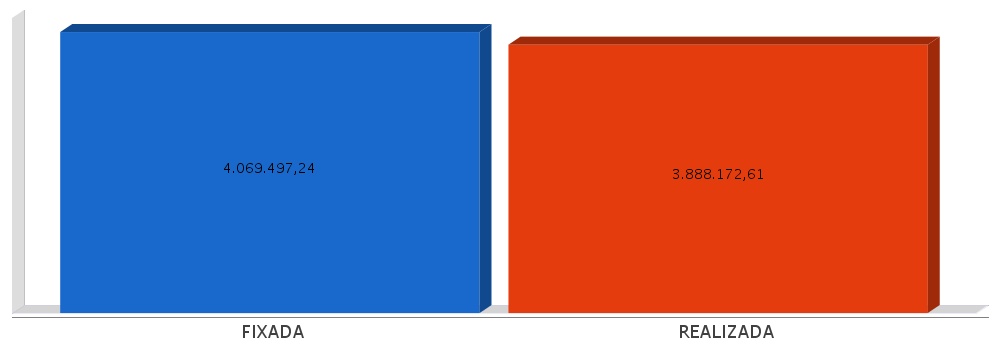 APLICAÇÃO DE RECURSOS EM AÇÕES E SERVIÇOS PÚBLICOS DE SAÚDEADCT, Art. 77, III e Emenda Constitucional n°29 de 13/09/2000EC 29/2000, Art. 7º - O Ato das Disposições Constitucionais Transitórias passa a vigorar acrescido do seguinte Art. 77:"III - no caso dos Municípios e do Distrito Federal, quinze por cento do produto da arrecadação dos impostos a que se refere o Art. 156 e dos recursos de que tratam os Art´s. 158 e 159, inciso I, alínea b e § 3º." APLICAÇÃO DE RECURSOS EM AÇÕES E SERVIÇOS PÚBLICOS DE SAÚDEADCT, Art. 77, III e Emenda Constitucional n°29 de 13/09/2000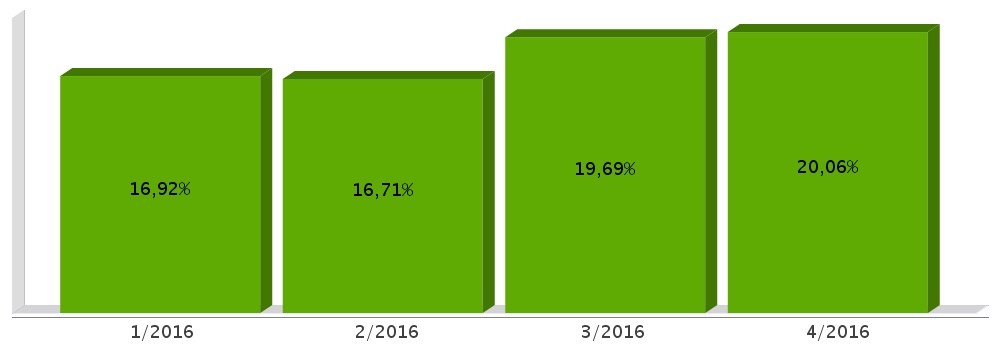 APLICAÇÃO DE RECURSOS NA
MANUTENÇÃO E DESENVOLVIMENTO DO ENSINOConstituição Federal, Art. 212 e LDB, Art. 72CF, Art. 212 - A União aplicará, anualmente, nunca menos de dezoito, e os Estados, o Distrito Federal e os Municípios vinte e cinco por cento, no mínimo, da receita resultante de impostos, compreendida a proveniente de transferências, na manutenção e desenvolvimento do ensino.LDB, Art. 72 - As receitas e despesas com manutenção e desenvolvimento do ensino serão apuradas e publicadas nos balanços do Poder Público, assim como nos relatórios a que se refere o § 3º do Art. 165 da Constituição Federal.APLICAÇÃO DE RECURSOS NA
MANUTENÇÃO E DESENVOLVIMENTO DO ENSINOConstituição Federal, Art. 212 e LDB, Art. 72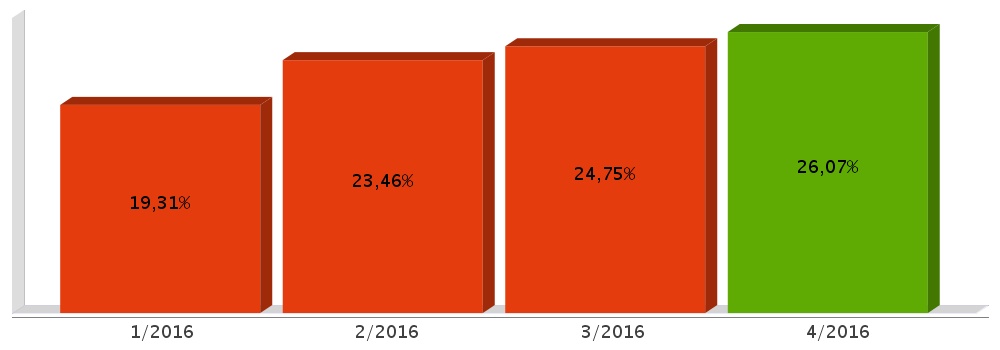 APLICAÇÃO DE 60% DOS RECURSOS DO FUNDEB NA REMUNERAÇÃO DOS PROFISSIONAIS DO MAGISTÉRIO DA EDUCAÇÃO BÁSICA ADCT, Art. 60, XII, MP 339/2006, EC 53/2006 e Lei Federal n°9.424/96APLICAÇÃO DE 60% DOS RECURSOS DO FUNDEB NA REMUNERAÇÃO DOS PROFISSIONAIS DO MAGISTÉRIO DA EDUCAÇÃO BÁSICA ADCT, Art. 60, XII, MP 339/2006, EC 53/2006 e Lei Federal n°9.424/96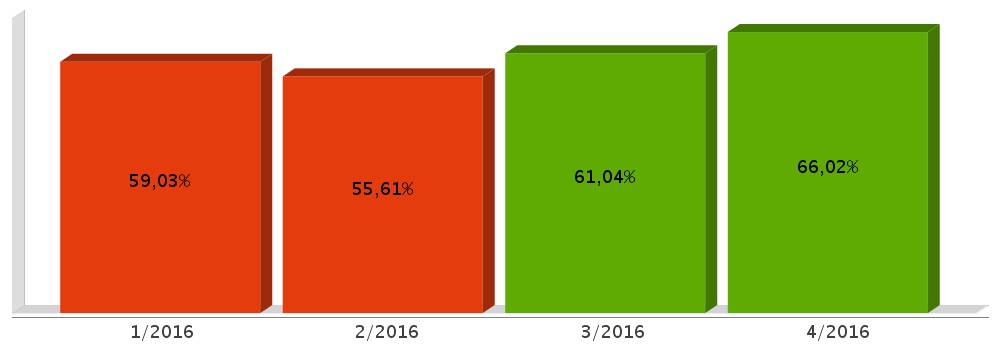 DESPESAS COM PESSOAL DO PODER EXECUTIVOConstituição Federal, Art. 169, caput
Lei Complementar n°101/2000, Art. 19, III e Art. 20, III CF, Art. 169 - A despesa com pessoal ativo e inativo da União, dos Estados, do Distrito Federal e dos Municípios não poderá exceder os limites estabelecidos em lei complementar.LRF, Art. 19 - Para os fins do disposto no caput do Art. 169 da Constituição, a despesa total com pessoal, em cada período de apuração e em cada ente da Federação, não poderá exceder os percentuais da receita corrente líquida, a seguir discriminados:III - Municípios: 60% (sessenta por cento)LRF, Art. 20 - A repartição dos limites globais do Art. 19 não poderá exceder os seguintes percentuais:III - na esfera municipal:a) 6% (seis por cento) para o Legislativo, incluído o Tribunal de Contas do Município, quando houver;b) 54% (cinquenta e quatro por cento) para o Executivo.DESPESAS COM PESSOAL DO PODER EXECUTIVOConstituição Federal, Art. 169, caput
Lei Complementar n°101/2000, Art. 19, III e Art. 20, III DESPESAS COM PESSOAL DO PODER EXECUTIVOConstituição Federal, Art. 169, caput
Lei Complementar n°101/2000, Art. 19, III e Art. 20, III 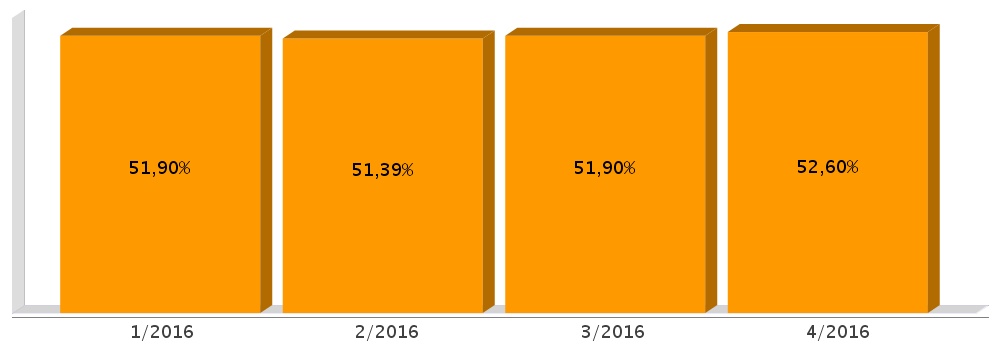 DESPESAS COM PESSOAL DO PODER LEGISLATIVOConstituição Federal, Art. 169, caput
Lei Complementar n°101/2000, Art. 19, III e Art. 20, III DESPESAS COM PESSOAL DO PODER LEGISLATIVOConstituição Federal, Art. 169, caput
Lei Complementar n°101/2000, Art. 19, III e Art. 20, III 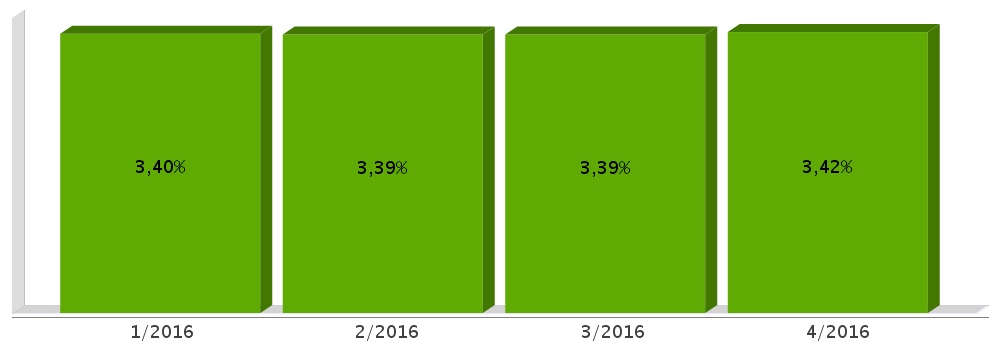 DESPESAS COM PESSOAL CONSOLIDADOConstituição Federal, Art. 169, caput
Lei Complementar n°101/2000, Art. 19, III e Art. 20, III DESPESAS COM PESSOAL CONSOLIDADOConstituição Federal, Art. 169, caput
Lei Complementar n°101/2000, Art. 19, III e Art. 20, III 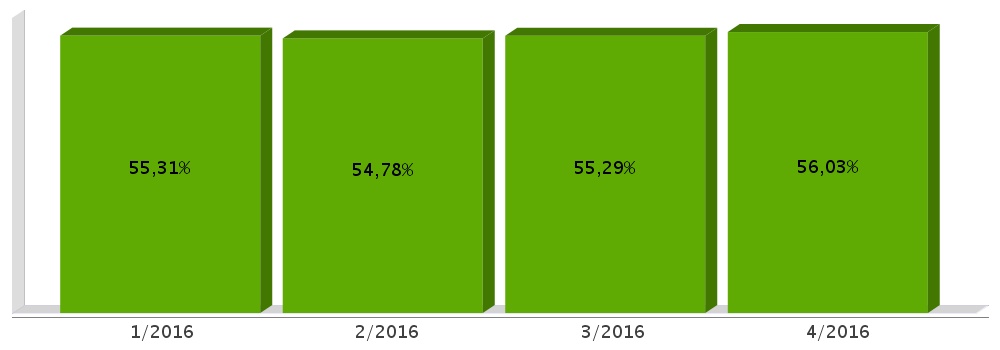 ACOMPANHAMENTO DAS AÇÕES DE
INVESTIMENTOS PREVISTAS NA LDO E LOA Lei Complementar n° 101/2000, Art. 9°, § 4°LRF, Art. 59 - O Poder Legislativo, diretamente ou com o auxílio dos Tribunais de Contas, e o sistema de controle interno de cada Poder e do Ministério Público, fiscalizarão o cumprimento das normas desta Lei Complementar, com ênfase no que se refere a:I - Cumprimento das metas estabelecidas na lei de diretrizes orçamentárias.Receitas Arrecadadas Receitas Arrecadadas Receitas Correntes (I) 3.850.784,75 Receita Tributária109.968,13Receita de Contribuições10.930,25Receita Patrimonial24.343,03Receita Agropecuária0,00Receita Industrial0,00Receita de Serviços33.805,09Transferências Correntes4.306.964,82(-) Deduções das Transferências Correntes-642.958,51Outras Receitas Correntes7.731,94Receitas de Capital (II) 224.850,26 Operações de Crédito0,00Alienação de Bens0,00Amortização de Empréstimos0,00Transferências de Capital224.850,26Outras Receitas de Capital0,00Total (III) = (I+II) 4.075.635,01 Despesas Liquidadas Por Função de Governo Despesas Liquidadas Por Função de Governo 01 - Legislativa176.888,8304 - Administração531.628,9006 - Segurança Pública9.405,5908 - Assistência Social289.547,7610 - Saúde860.545,9312 - Educação985.260,5613 - Cultura21.847,4914 - Direitos da Cidadania12.986,6115 - Urbanismo39.401,0616 - Habitação18.435,3817 - Saneamento12.504,0718 - Gestão Ambiental0,0020 - Agricultura472.523,2622 - Indústria12.060,7624 - Comunicações991,5025 - Energia15.202,7526 - Transporte368.000,3627 - Desporto e Lazer28.316,7428 - Encargos Especiais32.625,0699 - Reserva de Contingência0,00Total (IV) 3.888.172,61 Execução Orçamentária e Financeira Execução Orçamentária e Financeira Superávit Financeiro do Exercício Anterior (V)0,00 Superávit Financeiro Apurado Até o Quadrimestre (VI) = (III-IV)187.462,40 Superávit (VII) = (V + VI) 187.462,40 Receitas Orçamentárias Previsão Arrecadação Diferença Receitas Correntes (I) 4.069.500,00 3.850.784,75 -218.715,25 Receita Tributária90.616,64109.968,1319.351,49Receita de Contribuições8.333,3210.930,252.596,93Receita Patrimonial6.373,2824.343,0317.969,75Receita Agropecuária0,000,000,00Receita Industrial0,000,000,00Receita de Serviços32.816,6833.805,09988,41Transferências Correntes4.629.550,164.306.964,82-322.585,34(-) Deduções das Trasnrências Correntes-706.513,40-642.958,5163.554,89Outras Receitas Correntes8.323,327.731,94-591,38Receitas de Capital (II) 0,00 224.850,26 224.850,26 Operações de Crédito0,000,000,00Alienação de Bens0,000,000,00Amortização de Empréstimos0,000,000,00Transferências de Capital0,00224.850,26224.850,26Outras Receitas de Capital0,000,000,00Total (III) = (I+II) 4.069.500,00 4.075.635,01 6.135,01 Despesas Orçamentárias Fixadas Realizadas Diferença Despesas Correntes (I) 3.793.030,52 3.856.120,08 -63.089,56 Pessoal e Encargos Sociais2.124.714,042.144.627,20-19.913,16Juros e Amortização da Dívida0,000,000,00Outras Despesas Correntes1.668.316,481.711.492,88-43.176,40Despesas de Capital (II) 256.466,72 32.052,53 224.414,19 Investimentos256.466,7232.052,53224.414,19Inversões Financeiras0,000,000,00Amortização da Dívida Fundada Interna0,000,000,00Reserva de contingência (III) 20.000,00 0,00 20.000,00 Reserva de contingência20.000,000,0020.000,00Total (IV) = (I+II+III) 4.069.497,24 3.888.172,61 181.324,63 Receita bruta de Impostos e Transferências (I) 3.314.324,42 Despesas por função/subfunção (II) 860.545,93 Deduções (III) 195.693,11 Despesas para efeito de cálculo (IV) = (II-III) 664.852,82 Mínimo a ser aplicado 497.148,69 Aplicado à maior 167.704,13 Percentual aplicado = (IV) / (I) x 100 20,06 Receita bruta de Impostos e Transferências (I) 3.314.038,68 Despesas por função/subfunção (II) 924.724,13 Deduções (III) 40.332,88 Resultado líquido da transf. do FUNDEB (IV) 20.436,69 Despesas para efeito de cálculo (V) = (II-III-IV) 863.954,56 Mínimo a ser aplicado 828.509,69 Aplicado à Maior 35.444,87 Percentual aplicado = (V) / (I) x 100 26,07 Receita do FUNDEB (I) 665.410,52 Despesas (II) 439.318,16 Mínimo a ser Aplicado 399.246,31 Aplicado à Maior 40.071,85 Percentual Aplicado = (II) / (I) x 100 66,02 Receita Corrente Líquida Arrecadada nos Últimos 12 (doze) Meses (I) 11.447.215,51 Despesa Líquida com Pessoal Realizada nos Últimos 12 (doze) Meses (II) 6.021.694,89 Limite Prudencial - 51,30% 5.872.421,56 Limite Máximo - 54,00% 6.181.496,38 Percentual aplicado = (II) / (I) x 100 52,60 Receita Corrente Líquida Arrecadada nos Últimos 12 (doze) Meses (I) 11.447.215,51 Despesa Líquida com Pessoal Realizada nos Últimos 12 (doze) Meses (II) 391.992,54 Limite Prudencial - 5,70% 652.491,28 Limite Máximo - 6,00% 686.832,93 Percentual aplicado = (II) / (I) x 100 3,42 Receita Corrente Líquida Arrecadada nos Últimos 12 (doze) Meses (I) 11.447.215,51 Despesa Líquida com Pessoal Realizada nos Últimos 12 (doze) Meses (II) 6.413.687,43 Limite Prudencial - 57,00% 6.524.912,84 Limite Máximo - 60,00% 6.868.329,31 Percentual aplicado = (II) / (I) x 100 56,03 Unidade Gestora: 01 - MUNICIPIO DE SAO BERNARDINO Unidade Gestora: 01 - MUNICIPIO DE SAO BERNARDINO Unidade Gestora: 01 - MUNICIPIO DE SAO BERNARDINO Unidade Gestora: 01 - MUNICIPIO DE SAO BERNARDINO Unidade Gestora: 01 - MUNICIPIO DE SAO BERNARDINO Unidade Gestora: 01 - MUNICIPIO DE SAO BERNARDINO Projeto/Atividade Previsão Suplementações Anulações Execução Saldo atual 1002 - Apoio a Construção de Centros Comunitários1002 - Apoio a Construção de Centros Comunitários1002 - Apoio a Construção de Centros Comunitários1002 - Apoio a Construção de Centros Comunitários1002 - Apoio a Construção de Centros Comunitários1002 - Apoio a Construção de Centros Comunitários15.000,000,0015.000,000,000,001004 - Instalação de Sistema de Abastecimento de Água1004 - Instalação de Sistema de Abastecimento de Água1004 - Instalação de Sistema de Abastecimento de Água1004 - Instalação de Sistema de Abastecimento de Água1004 - Instalação de Sistema de Abastecimento de Água1004 - Instalação de Sistema de Abastecimento de Água1.000,0058.000,000,000,0059.000,001005 - Construção de Pontes1005 - Construção de Pontes1005 - Construção de Pontes1005 - Construção de Pontes1005 - Construção de Pontes1005 - Construção de Pontes21.000,006.222,776.222,7716.243,974.756,031006 - Pavimentação de Ruas1006 - Pavimentação de Ruas1006 - Pavimentação de Ruas1006 - Pavimentação de Ruas1006 - Pavimentação de Ruas1006 - Pavimentação de Ruas15.000,00500,00500,001.939,2013.060,801007 - Apoio a Construção de Unid. Habitacionais - Urbano1007 - Apoio a Construção de Unid. Habitacionais - Urbano1007 - Apoio a Construção de Unid. Habitacionais - Urbano1007 - Apoio a Construção de Unid. Habitacionais - Urbano1007 - Apoio a Construção de Unid. Habitacionais - Urbano1007 - Apoio a Construção de Unid. Habitacionais - Urbano30.000,002.133,300,0032.131,302,001010 - Ampliação de Área Industrial1010 - Ampliação de Área Industrial1010 - Ampliação de Área Industrial1010 - Ampliação de Área Industrial1010 - Ampliação de Área Industrial1010 - Ampliação de Área Industrial1.000,0022.073,180,0012.060,7611.012,421011 - Ampliação de Rede Física do Ensino1011 - Ampliação de Rede Física do Ensino1011 - Ampliação de Rede Física do Ensino1011 - Ampliação de Rede Física do Ensino1011 - Ampliação de Rede Física do Ensino1011 - Ampliação de Rede Física do Ensino1.000,000,000,000,001.000,001014 - Aquisição de Equipamentos Agricolas1014 - Aquisição de Equipamentos Agricolas1014 - Aquisição de Equipamentos Agricolas1014 - Aquisição de Equipamentos Agricolas1014 - Aquisição de Equipamentos Agricolas1014 - Aquisição de Equipamentos Agricolas50.000,000,0030.000,000,0020.000,001017 - Construção do Centro de Eventos1017 - Construção do Centro de Eventos1017 - Construção do Centro de Eventos1017 - Construção do Centro de Eventos1017 - Construção do Centro de Eventos1017 - Construção do Centro de Eventos1.000,000,000,000,001.000,001019 - Aquisição de Veículo para Transp. Escolar1019 - Aquisição de Veículo para Transp. Escolar1019 - Aquisição de Veículo para Transp. Escolar1019 - Aquisição de Veículo para Transp. Escolar1019 - Aquisição de Veículo para Transp. Escolar1019 - Aquisição de Veículo para Transp. Escolar78.732,350,000,000,0078.732,351020 - Aquisição de Veículos/Caminhões/Maqs. para Sec. Infra-Estrut1020 - Aquisição de Veículos/Caminhões/Maqs. para Sec. Infra-Estrut1020 - Aquisição de Veículos/Caminhões/Maqs. para Sec. Infra-Estrut1020 - Aquisição de Veículos/Caminhões/Maqs. para Sec. Infra-Estrut1020 - Aquisição de Veículos/Caminhões/Maqs. para Sec. Infra-Estrut1020 - Aquisição de Veículos/Caminhões/Maqs. para Sec. Infra-Estrut400.000,000,00379.660,000,0020.340,001025 - Aquisição de Veículo e Máquinas para Sec. da Agricultura1025 - Aquisição de Veículo e Máquinas para Sec. da Agricultura1025 - Aquisição de Veículo e Máquinas para Sec. da Agricultura1025 - Aquisição de Veículo e Máquinas para Sec. da Agricultura1025 - Aquisição de Veículo e Máquinas para Sec. da Agricultura1025 - Aquisição de Veículo e Máquinas para Sec. da Agricultura5.000,000,005.000,000,000,001026 - Colocação de Tubos em Rodovias1026 - Colocação de Tubos em Rodovias1026 - Colocação de Tubos em Rodovias1026 - Colocação de Tubos em Rodovias1026 - Colocação de Tubos em Rodovias1026 - Colocação de Tubos em Rodovias25.000,00583,000,0025.583,000,001027 - Aquisição de Máquinas para Apoio à Indústrias.1027 - Aquisição de Máquinas para Apoio à Indústrias.1027 - Aquisição de Máquinas para Apoio à Indústrias.1027 - Aquisição de Máquinas para Apoio à Indústrias.1027 - Aquisição de Máquinas para Apoio à Indústrias.1027 - Aquisição de Máquinas para Apoio à Indústrias.10.000,000,0010.000,000,000,001028 - Apoio a Construção de Unid. Habitacionais - Rural1028 - Apoio a Construção de Unid. Habitacionais - Rural1028 - Apoio a Construção de Unid. Habitacionais - Rural1028 - Apoio a Construção de Unid. Habitacionais - Rural1028 - Apoio a Construção de Unid. Habitacionais - Rural1028 - Apoio a Construção de Unid. Habitacionais - Rural30.000,000,000,0029.007,00993,001029 - Instalação de Torre de Retransmissão de TV1029 - Instalação de Torre de Retransmissão de TV1029 - Instalação de Torre de Retransmissão de TV1029 - Instalação de Torre de Retransmissão de TV1029 - Instalação de Torre de Retransmissão de TV1029 - Instalação de Torre de Retransmissão de TV1.000,000,000,000,001.000,001030 - Construção de Centro Administrativo1030 - Construção de Centro Administrativo1030 - Construção de Centro Administrativo1030 - Construção de Centro Administrativo1030 - Construção de Centro Administrativo1030 - Construção de Centro Administrativo1.000,000,000,000,001.000,001034 - Construçao de Centro Cultural1034 - Construçao de Centro Cultural1034 - Construçao de Centro Cultural1034 - Construçao de Centro Cultural1034 - Construçao de Centro Cultural1034 - Construçao de Centro Cultural1.000,000,000,000,001.000,002002 - Manutenção da Administração Superior2002 - Manutenção da Administração Superior2002 - Manutenção da Administração Superior2002 - Manutenção da Administração Superior2002 - Manutenção da Administração Superior2002 - Manutenção da Administração Superior432.000,000,000,00190.194,29241.805,712003 - Manutenção da Administração Geral2003 - Manutenção da Administração Geral2003 - Manutenção da Administração Geral2003 - Manutenção da Administração Geral2003 - Manutenção da Administração Geral2003 - Manutenção da Administração Geral398.000,0092.767,616.000,00303.327,74181.439,872004 - Contribuição a Entidades Municipalistas2004 - Contribuição a Entidades Municipalistas2004 - Contribuição a Entidades Municipalistas2004 - Contribuição a Entidades Municipalistas2004 - Contribuição a Entidades Municipalistas2004 - Contribuição a Entidades Municipalistas110.000,000,000,0099.600,0010.400,002005 - Manutenção do Departamento da Fazenda2005 - Manutenção do Departamento da Fazenda2005 - Manutenção do Departamento da Fazenda2005 - Manutenção do Departamento da Fazenda2005 - Manutenção do Departamento da Fazenda2005 - Manutenção do Departamento da Fazenda475.000,003.535,000,00154.910,72323.624,282006 - Serviços de Segurança Pública2006 - Serviços de Segurança Pública2006 - Serviços de Segurança Pública2006 - Serviços de Segurança Pública2006 - Serviços de Segurança Pública2006 - Serviços de Segurança Pública35.000,0012.179,340,0016.580,3330.599,012008 - Manutenção de Torre de Retransmissão de TV2008 - Manutenção de Torre de Retransmissão de TV2008 - Manutenção de Torre de Retransmissão de TV2008 - Manutenção de Torre de Retransmissão de TV2008 - Manutenção de Torre de Retransmissão de TV2008 - Manutenção de Torre de Retransmissão de TV500,000,000,000,00500,002009 - Manutenção do Setor de Esportes2009 - Manutenção do Setor de Esportes2009 - Manutenção do Setor de Esportes2009 - Manutenção do Setor de Esportes2009 - Manutenção do Setor de Esportes2009 - Manutenção do Setor de Esportes150.000,000,000,0017.539,38132.460,622010 - Manutenção de Praças/Quadras de Esporte2010 - Manutenção de Praças/Quadras de Esporte2010 - Manutenção de Praças/Quadras de Esporte2010 - Manutenção de Praças/Quadras de Esporte2010 - Manutenção de Praças/Quadras de Esporte2010 - Manutenção de Praças/Quadras de Esporte60.000,0060.000,000,0082.692,2037.307,802011 - Manutenção da Cultura em Geral2011 - Manutenção da Cultura em Geral2011 - Manutenção da Cultura em Geral2011 - Manutenção da Cultura em Geral2011 - Manutenção da Cultura em Geral2011 - Manutenção da Cultura em Geral10.000,000,000,002.066,507.933,502012 - Manutenção do Desporto Infantil2012 - Manutenção do Desporto Infantil2012 - Manutenção do Desporto Infantil2012 - Manutenção do Desporto Infantil2012 - Manutenção do Desporto Infantil2012 - Manutenção do Desporto Infantil2.500,000,000,000,002.500,002013 - Manutenção do Órgão Central de Educação2013 - Manutenção do Órgão Central de Educação2013 - Manutenção do Órgão Central de Educação2013 - Manutenção do Órgão Central de Educação2013 - Manutenção do Órgão Central de Educação2013 - Manutenção do Órgão Central de Educação353.000,000,000,00137.156,85215.843,152014 - Manutenção do Programa de Merenda Escolar2014 - Manutenção do Programa de Merenda Escolar2014 - Manutenção do Programa de Merenda Escolar2014 - Manutenção do Programa de Merenda Escolar2014 - Manutenção do Programa de Merenda Escolar2014 - Manutenção do Programa de Merenda Escolar74.000,000,000,0039.992,7534.007,252015 - Manutenção da Creche2015 - Manutenção da Creche2015 - Manutenção da Creche2015 - Manutenção da Creche2015 - Manutenção da Creche2015 - Manutenção da Creche230.000,000,000,0068.545,79161.454,212016 - Manutenção do Ensino Fundamental - FUNDEB2016 - Manutenção do Ensino Fundamental - FUNDEB2016 - Manutenção do Ensino Fundamental - FUNDEB2016 - Manutenção do Ensino Fundamental - FUNDEB2016 - Manutenção do Ensino Fundamental - FUNDEB2016 - Manutenção do Ensino Fundamental - FUNDEB1.547.600,006.090,780,00553.233,061.000.457,722017 - Manutenção do Transporte Escolar do Ensino Fundamental2017 - Manutenção do Transporte Escolar do Ensino Fundamental2017 - Manutenção do Transporte Escolar do Ensino Fundamental2017 - Manutenção do Transporte Escolar do Ensino Fundamental2017 - Manutenção do Transporte Escolar do Ensino Fundamental2017 - Manutenção do Transporte Escolar do Ensino Fundamental540.343,900,000,00390.985,37149.358,532018 - Aquisição de Equipamentos para Educação2018 - Aquisição de Equipamentos para Educação2018 - Aquisição de Equipamentos para Educação2018 - Aquisição de Equipamentos para Educação2018 - Aquisição de Equipamentos para Educação2018 - Aquisição de Equipamentos para Educação15.000,000,000,005.900,009.100,002019 - Manutenção do Pré-Escolar2019 - Manutenção do Pré-Escolar2019 - Manutenção do Pré-Escolar2019 - Manutenção do Pré-Escolar2019 - Manutenção do Pré-Escolar2019 - Manutenção do Pré-Escolar249.600,000,000,0053.646,66195.953,342020 - Apoio ao Ensino Especial2020 - Apoio ao Ensino Especial2020 - Apoio ao Ensino Especial2020 - Apoio ao Ensino Especial2020 - Apoio ao Ensino Especial2020 - Apoio ao Ensino Especial4.000,000,000,001.739,002.261,002021 - Apoio ao Ensino Médio2021 - Apoio ao Ensino Médio2021 - Apoio ao Ensino Médio2021 - Apoio ao Ensino Médio2021 - Apoio ao Ensino Médio2021 - Apoio ao Ensino Médio24.400,000,000,0010.544,4013.855,602022 - Manutenção Transp. Escolar - Ensino Médio2022 - Manutenção Transp. Escolar - Ensino Médio2022 - Manutenção Transp. Escolar - Ensino Médio2022 - Manutenção Transp. Escolar - Ensino Médio2022 - Manutenção Transp. Escolar - Ensino Médio2022 - Manutenção Transp. Escolar - Ensino Médio83.550,000,000,0079.350,004.200,002023 - Manutenção da Bibliotéca Pública Municipal2023 - Manutenção da Bibliotéca Pública Municipal2023 - Manutenção da Bibliotéca Pública Municipal2023 - Manutenção da Bibliotéca Pública Municipal2023 - Manutenção da Bibliotéca Pública Municipal2023 - Manutenção da Bibliotéca Pública Municipal45.000,000,000,0011.914,2433.085,762024 - Manutenção do Transp. Escolar - Pré-Escolar2024 - Manutenção do Transp. Escolar - Pré-Escolar2024 - Manutenção do Transp. Escolar - Pré-Escolar2024 - Manutenção do Transp. Escolar - Pré-Escolar2024 - Manutenção do Transp. Escolar - Pré-Escolar2024 - Manutenção do Transp. Escolar - Pré-Escolar16.650,000,000,000,0016.650,002028 - Constribuição para Consórcios Regionais2028 - Constribuição para Consórcios Regionais2028 - Constribuição para Consórcios Regionais2028 - Constribuição para Consórcios Regionais2028 - Constribuição para Consórcios Regionais2028 - Constribuição para Consórcios Regionais17.570,0053.937,160,0071.337,16170,002033 - Atendimento a Criança e ao Adolescente2033 - Atendimento a Criança e ao Adolescente2033 - Atendimento a Criança e ao Adolescente2033 - Atendimento a Criança e ao Adolescente2033 - Atendimento a Criança e ao Adolescente2033 - Atendimento a Criança e ao Adolescente49.520,000,000,0031.016,3718.503,632034 - Manutenção do Conselho Tutelar2034 - Manutenção do Conselho Tutelar2034 - Manutenção do Conselho Tutelar2034 - Manutenção do Conselho Tutelar2034 - Manutenção do Conselho Tutelar2034 - Manutenção do Conselho Tutelar48.000,006.500,000,0033.735,5720.764,432035 - Manutenção da Assistencia Social2035 - Manutenção da Assistencia Social2035 - Manutenção da Assistencia Social2035 - Manutenção da Assistencia Social2035 - Manutenção da Assistencia Social2035 - Manutenção da Assistencia Social540.000,00108.000,0038.000,00376.851,37233.148,632036 - Manutenção do Centro dos Idosos2036 - Manutenção do Centro dos Idosos2036 - Manutenção do Centro dos Idosos2036 - Manutenção do Centro dos Idosos2036 - Manutenção do Centro dos Idosos2036 - Manutenção do Centro dos Idosos37.000,0090.790,362.000,0098.693,7527.096,612038 - Manutenção da Rede de Energia Elétrica2038 - Manutenção da Rede de Energia Elétrica2038 - Manutenção da Rede de Energia Elétrica2038 - Manutenção da Rede de Energia Elétrica2038 - Manutenção da Rede de Energia Elétrica2038 - Manutenção da Rede de Energia Elétrica42.000,000,000,0015.202,7526.797,252039 - Manutenção de Abrigos de Passageiros2039 - Manutenção de Abrigos de Passageiros2039 - Manutenção de Abrigos de Passageiros2039 - Manutenção de Abrigos de Passageiros2039 - Manutenção de Abrigos de Passageiros2039 - Manutenção de Abrigos de Passageiros10.500,000,000,000,0010.500,002040 - Manutenção do Terminal Rodoviário de Passageiros2040 - Manutenção do Terminal Rodoviário de Passageiros2040 - Manutenção do Terminal Rodoviário de Passageiros2040 - Manutenção do Terminal Rodoviário de Passageiros2040 - Manutenção do Terminal Rodoviário de Passageiros2040 - Manutenção do Terminal Rodoviário de Passageiros8.000,000,000,005.485,642.514,362041 - Manutencao do Centro de Eventos2041 - Manutencao do Centro de Eventos2041 - Manutencao do Centro de Eventos2041 - Manutencao do Centro de Eventos2041 - Manutencao do Centro de Eventos2041 - Manutencao do Centro de Eventos20.000,000,000,0010.627,459.372,552043 - Manutenção da Sec. da Infra-Estrutura2043 - Manutenção da Sec. da Infra-Estrutura2043 - Manutenção da Sec. da Infra-Estrutura2043 - Manutenção da Sec. da Infra-Estrutura2043 - Manutenção da Sec. da Infra-Estrutura2043 - Manutenção da Sec. da Infra-Estrutura897.154,0016.004,350,00548.240,34364.918,012044 - Manutenção da Sec. da Agricultura2044 - Manutenção da Sec. da Agricultura2044 - Manutenção da Sec. da Agricultura2044 - Manutenção da Sec. da Agricultura2044 - Manutenção da Sec. da Agricultura2044 - Manutenção da Sec. da Agricultura953.080,001.650,000,00540.381,76414.348,242045 - Manutenção do Planejamento Urbano2045 - Manutenção do Planejamento Urbano2045 - Manutenção do Planejamento Urbano2045 - Manutenção do Planejamento Urbano2045 - Manutenção do Planejamento Urbano2045 - Manutenção do Planejamento Urbano221.000,000,0030.000,0090.722,60100.277,402046 - Conservação de Reservatórios de Água2046 - Conservação de Reservatórios de Água2046 - Conservação de Reservatórios de Água2046 - Conservação de Reservatórios de Água2046 - Conservação de Reservatórios de Água2046 - Conservação de Reservatórios de Água98.460,000,000,0062.928,2235.531,782047 - Manutenção do Horto Florestal2047 - Manutenção do Horto Florestal2047 - Manutenção do Horto Florestal2047 - Manutenção do Horto Florestal2047 - Manutenção do Horto Florestal2047 - Manutenção do Horto Florestal2.000,000,000,000,002.000,002049 - Manutenção do Programa Inseminação Artificial2049 - Manutenção do Programa Inseminação Artificial2049 - Manutenção do Programa Inseminação Artificial2049 - Manutenção do Programa Inseminação Artificial2049 - Manutenção do Programa Inseminação Artificial2049 - Manutenção do Programa Inseminação Artificial50.500,000,000,0035.260,2815.239,722050 - Manutenção do Sistema de Telefonia2050 - Manutenção do Sistema de Telefonia2050 - Manutenção do Sistema de Telefonia2050 - Manutenção do Sistema de Telefonia2050 - Manutenção do Sistema de Telefonia2050 - Manutenção do Sistema de Telefonia18.000,000,0011.000,00991,506.008,502053 - Realização de Eventos Promocionais2053 - Realização de Eventos Promocionais2053 - Realização de Eventos Promocionais2053 - Realização de Eventos Promocionais2053 - Realização de Eventos Promocionais2053 - Realização de Eventos Promocionais10.000,000,000,000,0010.000,002054 - Pagamentos a Inativos2054 - Pagamentos a Inativos2054 - Pagamentos a Inativos2054 - Pagamentos a Inativos2054 - Pagamentos a Inativos2054 - Pagamentos a Inativos20.000,000,000,000,0020.000,002055 - Manutençao do FMSB - Fundo Munic. de Saneamento Basico2055 - Manutençao do FMSB - Fundo Munic. de Saneamento Basico2055 - Manutençao do FMSB - Fundo Munic. de Saneamento Basico2055 - Manutençao do FMSB - Fundo Munic. de Saneamento Basico2055 - Manutençao do FMSB - Fundo Munic. de Saneamento Basico2055 - Manutençao do FMSB - Fundo Munic. de Saneamento Basico2.000,000,000,000,002.000,002056 - Contribuição ao Pasep2056 - Contribuição ao Pasep2056 - Contribuição ao Pasep2056 - Contribuição ao Pasep2056 - Contribuição ao Pasep2056 - Contribuição ao Pasep120.000,000,000,0032.625,0687.374,942057 - Reserva de Contingência2057 - Reserva de Contingência2057 - Reserva de Contingência2057 - Reserva de Contingência2057 - Reserva de Contingência2057 - Reserva de Contingência60.000,000,000,000,0060.000,002058 - Festividades Municipais2058 - Festividades Municipais2058 - Festividades Municipais2058 - Festividades Municipais2058 - Festividades Municipais2058 - Festividades Municipais20.000,000,000,000,0020.000,002059 - Manutenção do Programa CRAS/PAINF2059 - Manutenção do Programa CRAS/PAINF2059 - Manutenção do Programa CRAS/PAINF2059 - Manutenção do Programa CRAS/PAINF2059 - Manutenção do Programa CRAS/PAINF2059 - Manutenção do Programa CRAS/PAINF165.500,0030.118,773.000,0066.976,12125.642,652060 - Profissionalização de Jovens2060 - Profissionalização de Jovens2060 - Profissionalização de Jovens2060 - Profissionalização de Jovens2060 - Profissionalização de Jovens2060 - Profissionalização de Jovens17.000,000,0015.000,000,002.000,002061 - Manut. Programas Incentivo ao Agricultor2061 - Manut. Programas Incentivo ao Agricultor2061 - Manut. Programas Incentivo ao Agricultor2061 - Manut. Programas Incentivo ao Agricultor2061 - Manut. Programas Incentivo ao Agricultor2061 - Manut. Programas Incentivo ao Agricultor120.000,000,000,0037.500,0082.500,002062 - Apoio ao Ensino Superior2062 - Apoio ao Ensino Superior2062 - Apoio ao Ensino Superior2062 - Apoio ao Ensino Superior2062 - Apoio ao Ensino Superior2062 - Apoio ao Ensino Superior0,0045.000,000,0044.294,69705,312063 - Manutencao do Fundo Municipal de Defesa Civil2063 - Manutencao do Fundo Municipal de Defesa Civil2063 - Manutencao do Fundo Municipal de Defesa Civil2063 - Manutencao do Fundo Municipal de Defesa Civil2063 - Manutencao do Fundo Municipal de Defesa Civil2063 - Manutencao do Fundo Municipal de Defesa Civil15.000,000,000,000,0015.000,00Total da Unidade9.105.160,25 616.085,62 551.382,77 4.439.755,14 4.730.107,96 Unidade Gestora: 03 - FUNDO MUNICIPAL DE SAUDE DE SAO BERNARDINO Unidade Gestora: 03 - FUNDO MUNICIPAL DE SAUDE DE SAO BERNARDINO Unidade Gestora: 03 - FUNDO MUNICIPAL DE SAUDE DE SAO BERNARDINO Unidade Gestora: 03 - FUNDO MUNICIPAL DE SAUDE DE SAO BERNARDINO Unidade Gestora: 03 - FUNDO MUNICIPAL DE SAUDE DE SAO BERNARDINO Unidade Gestora: 03 - FUNDO MUNICIPAL DE SAUDE DE SAO BERNARDINO Projeto/Atividade Previsão Suplementações Anulações Execução Saldo atual 1013 - Aquisição de Veículos para Saúde1013 - Aquisição de Veículos para Saúde1013 - Aquisição de Veículos para Saúde1013 - Aquisição de Veículos para Saúde1013 - Aquisição de Veículos para Saúde1013 - Aquisição de Veículos para Saúde1.000,000,000,000,001.000,002025 - Manutenção da Saúde Pública2025 - Manutenção da Saúde Pública2025 - Manutenção da Saúde Pública2025 - Manutenção da Saúde Pública2025 - Manutenção da Saúde Pública2025 - Manutenção da Saúde Pública892.114,75415.506,3826.000,00600.215,66681.405,472026 - Manutenção Programa PACS2026 - Manutenção Programa PACS2026 - Manutenção Programa PACS2026 - Manutenção Programa PACS2026 - Manutenção Programa PACS2026 - Manutenção Programa PACS107.000,0024.266,000,0044.617,4086.648,602027 - Manutenção do Programa PSF2027 - Manutenção do Programa PSF2027 - Manutenção do Programa PSF2027 - Manutenção do Programa PSF2027 - Manutenção do Programa PSF2027 - Manutenção do Programa PSF580.000,0024.289,640,00373.174,80231.114,842029 - Aquisição de Equipamentos para Saúde2029 - Aquisição de Equipamentos para Saúde2029 - Aquisição de Equipamentos para Saúde2029 - Aquisição de Equipamentos para Saúde2029 - Aquisição de Equipamentos para Saúde2029 - Aquisição de Equipamentos para Saúde35.000,000,0030.000,001.380,003.620,002030 - Manutenção do Programa de Vigilância Sanitária2030 - Manutenção do Programa de Vigilância Sanitária2030 - Manutenção do Programa de Vigilância Sanitária2030 - Manutenção do Programa de Vigilância Sanitária2030 - Manutenção do Programa de Vigilância Sanitária2030 - Manutenção do Programa de Vigilância Sanitária8.000,0013.332,430,0014.601,506.730,932031 - Manutenção Programa Vigilância Epidemiologica2031 - Manutenção Programa Vigilância Epidemiologica2031 - Manutenção Programa Vigilância Epidemiologica2031 - Manutenção Programa Vigilância Epidemiologica2031 - Manutenção Programa Vigilância Epidemiologica2031 - Manutenção Programa Vigilância Epidemiologica12.000,006.702,650,0010.613,908.088,752032 - Manutenção Programa Sorrir2032 - Manutenção Programa Sorrir2032 - Manutenção Programa Sorrir2032 - Manutenção Programa Sorrir2032 - Manutenção Programa Sorrir2032 - Manutenção Programa Sorrir306.000,00176,4520.000,00140.021,40146.155,052052 - Manutenção Programa Medicamento ao Cidadão2052 - Manutenção Programa Medicamento ao Cidadão2052 - Manutenção Programa Medicamento ao Cidadão2052 - Manutenção Programa Medicamento ao Cidadão2052 - Manutenção Programa Medicamento ao Cidadão2052 - Manutenção Programa Medicamento ao Cidadão261.725,006.750,080,0078.720,71189.754,372064 - Contribuicao para Consorcios Regionais - Saude2064 - Contribuicao para Consorcios Regionais - Saude2064 - Contribuicao para Consorcios Regionais - Saude2064 - Contribuicao para Consorcios Regionais - Saude2064 - Contribuicao para Consorcios Regionais - Saude2064 - Contribuicao para Consorcios Regionais - Saude300.500,00159.024,5797.128,80359.199,113.196,66Total da Unidade2.503.339,75 650.048,20 173.128,80 1.622.544,48 1.357.714,67 Unidade Gestora: 02 - CAMARA MUNICIPAL SAO BERNARDINO Unidade Gestora: 02 - CAMARA MUNICIPAL SAO BERNARDINO Unidade Gestora: 02 - CAMARA MUNICIPAL SAO BERNARDINO Unidade Gestora: 02 - CAMARA MUNICIPAL SAO BERNARDINO Unidade Gestora: 02 - CAMARA MUNICIPAL SAO BERNARDINO Unidade Gestora: 02 - CAMARA MUNICIPAL SAO BERNARDINO Projeto/Atividade Previsão Suplementações Anulações Execução Saldo atual 2001 - Manutenção da Câmara Municipal de Vereadores2001 - Manutenção da Câmara Municipal de Vereadores2001 - Manutenção da Câmara Municipal de Vereadores2001 - Manutenção da Câmara Municipal de Vereadores2001 - Manutenção da Câmara Municipal de Vereadores2001 - Manutenção da Câmara Municipal de Vereadores600.000,00200,00200,00196.822,11403.177,89Total da Unidade600.000,00 200,00 200,00 196.822,11 403.177,89 Total Geral 12.208.500,00 1.266.333,82 724.711,57 6.259.121,73 6.491.000,52 